„A drop of hope“ for birdsToday, more and more people are aware that the presence of birds in the country is an indicator of a healthier environment. We look forward to seeing this link, for example, by hunters, and the idea of an ideal country is very similar to birdwatchers. Trees, hedges, windbreaks and scrubs are also important for hunting. Many predators fulfill an important sanitary function in nature - they feed on dead animals. Preferably, they catch sick or injured individuals and are an important top link in the food chain.In total, 357 species of birds were recorded in Slovakia until 2014.
So far, there have been 225 breeding bird species and 132 nesting species.
We are very pleased that the pupils of our school are also interested in the protection of birds, they understand its great importance and contribution to the landscape and the functioning of ecosystems in it. Even in the vicinity of our school, we have seen several bird species that nest here throughout the year, but also the presence of migratory species. Pupils, together with their teachers in Biology and Technical Education, made wood booths and feeds for birds and on the occasion of the International Day of Birds, which we annually commemorate
On April 1, they placed them in the vicinity of our school to attract more birds to nest and find food in the winter. We firmly believe that even in this way we will contribute at least a small drop to their rescue.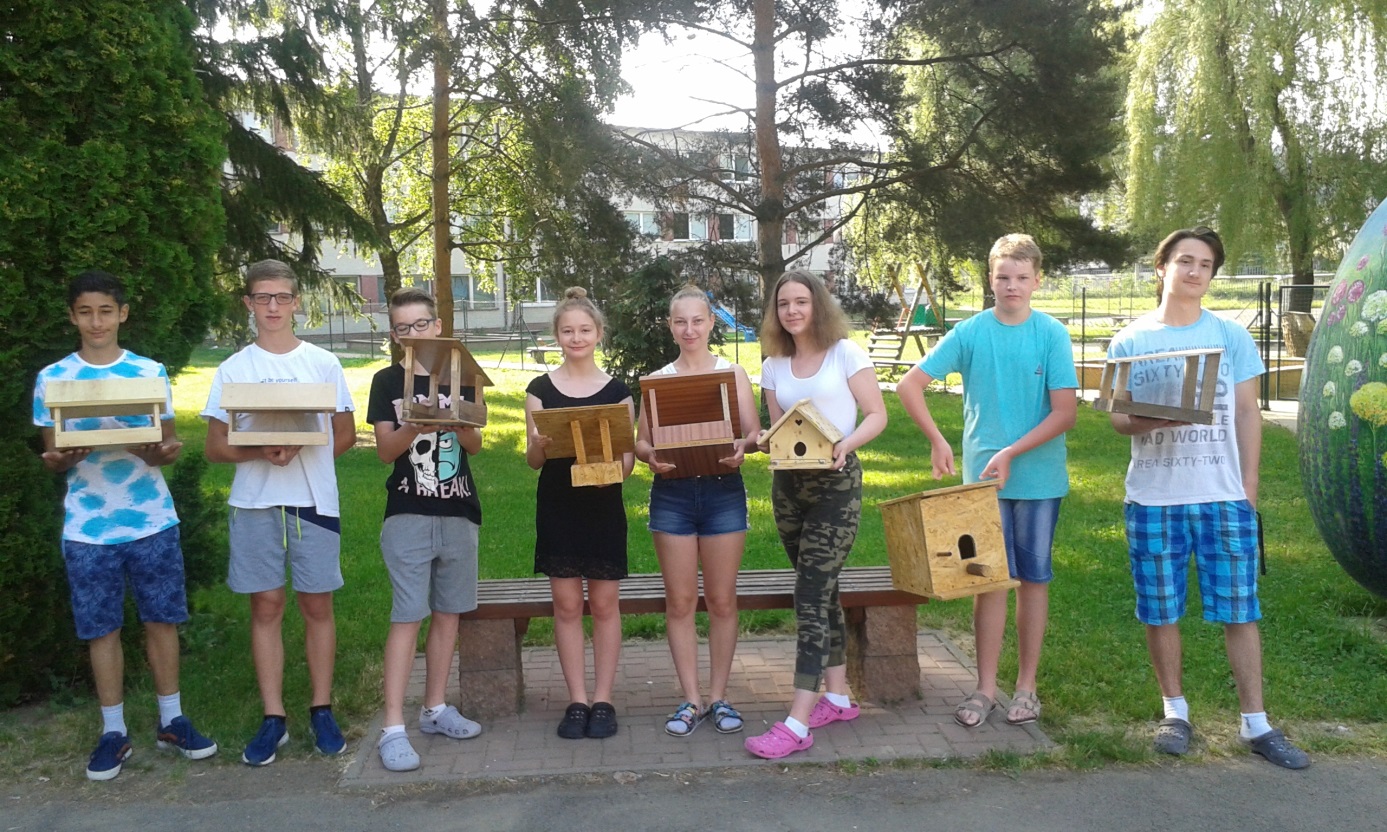 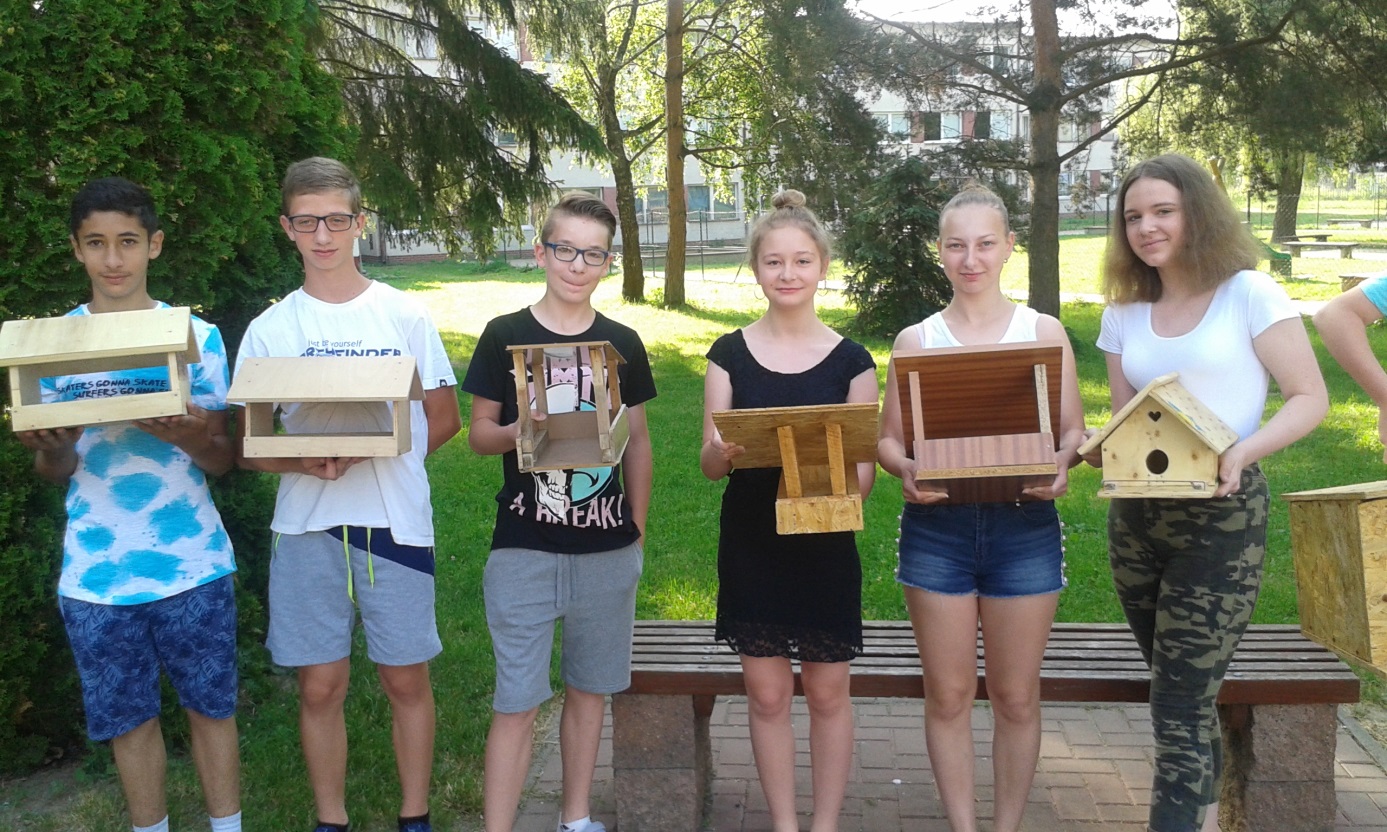 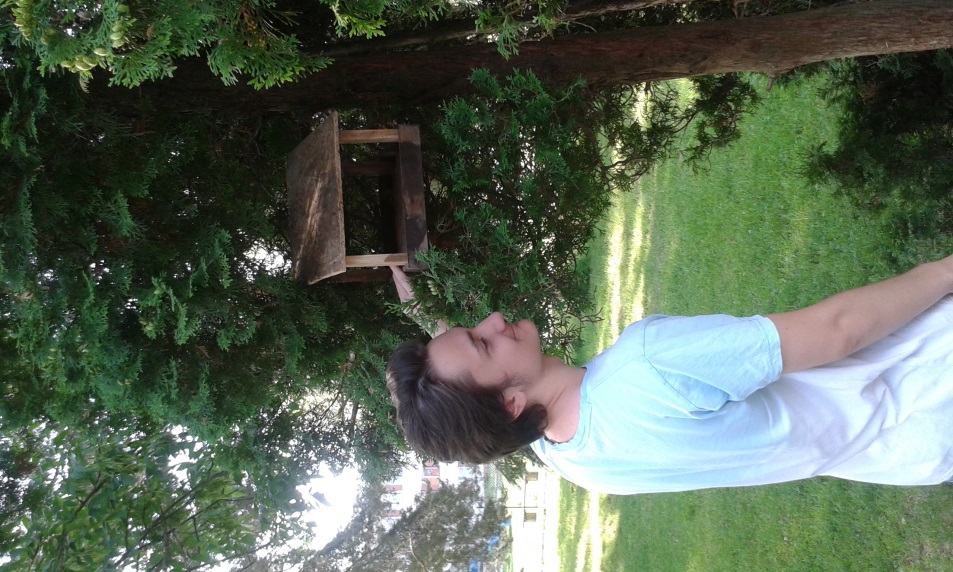 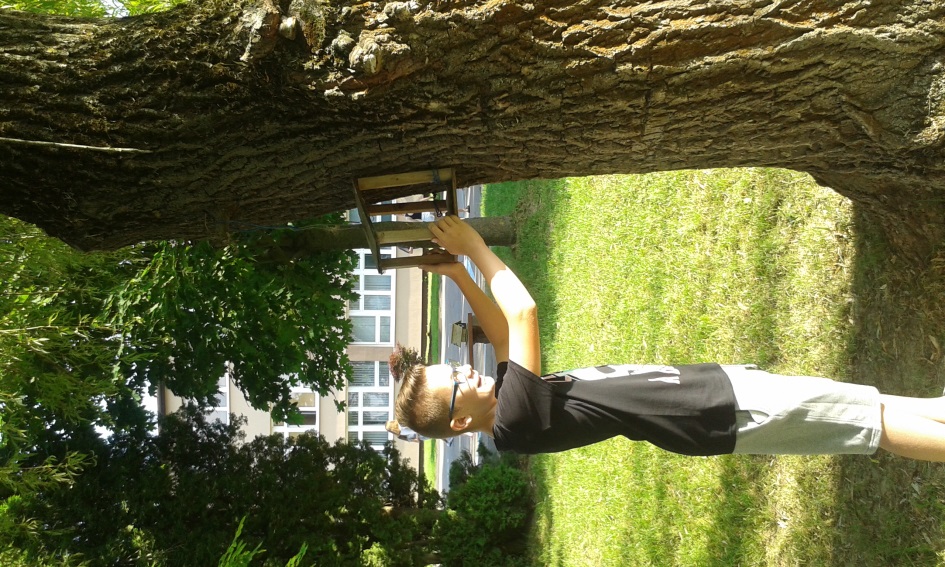 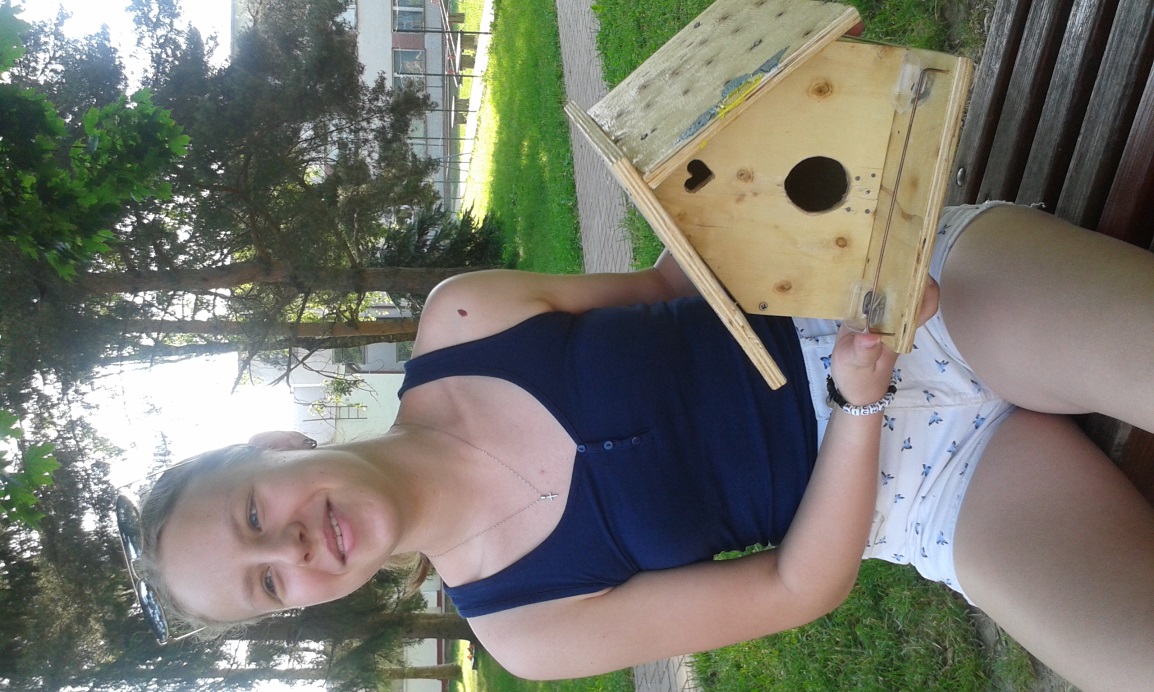 